Supplementary MaterialSupplementary Fig 1.  The study area where tags were deployed.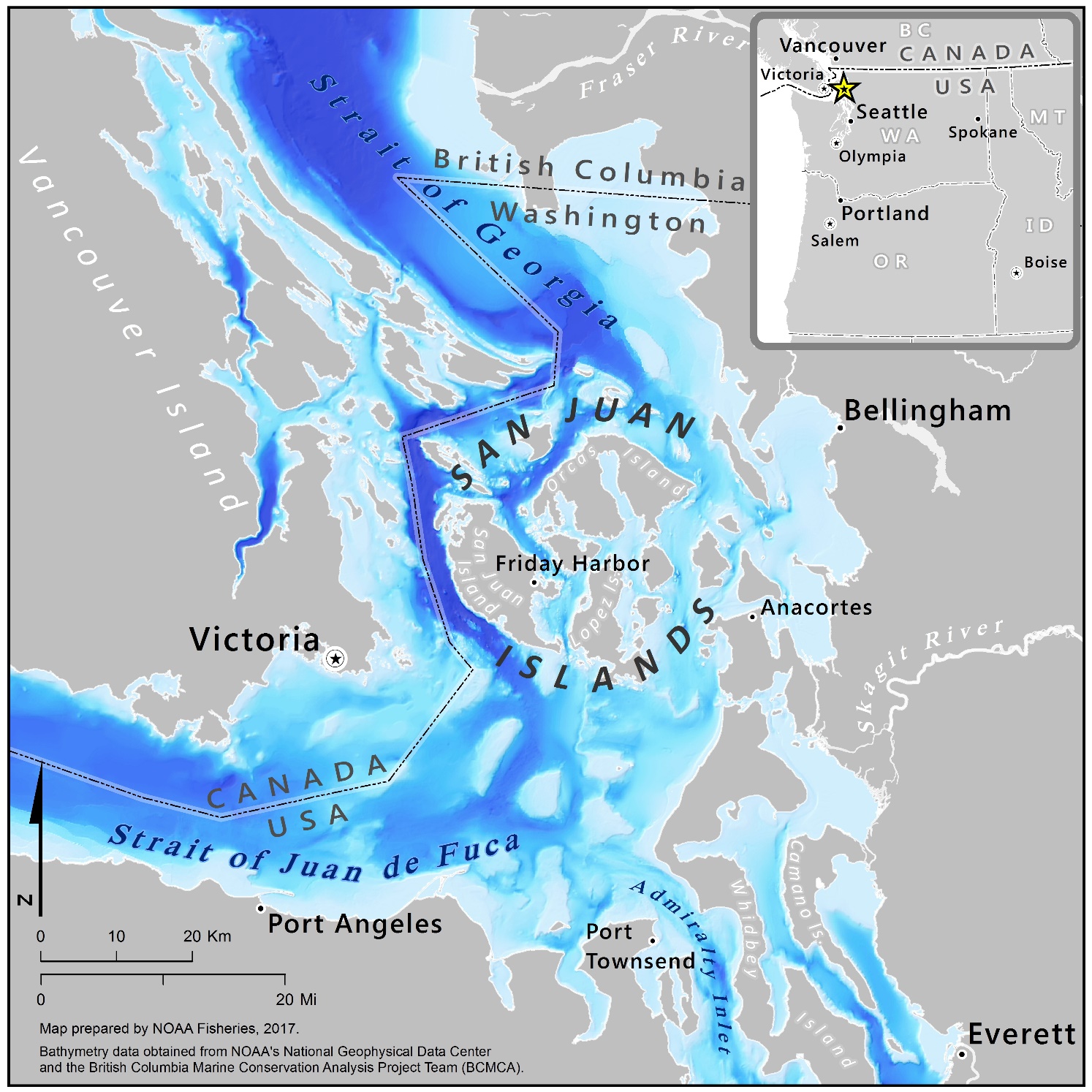 